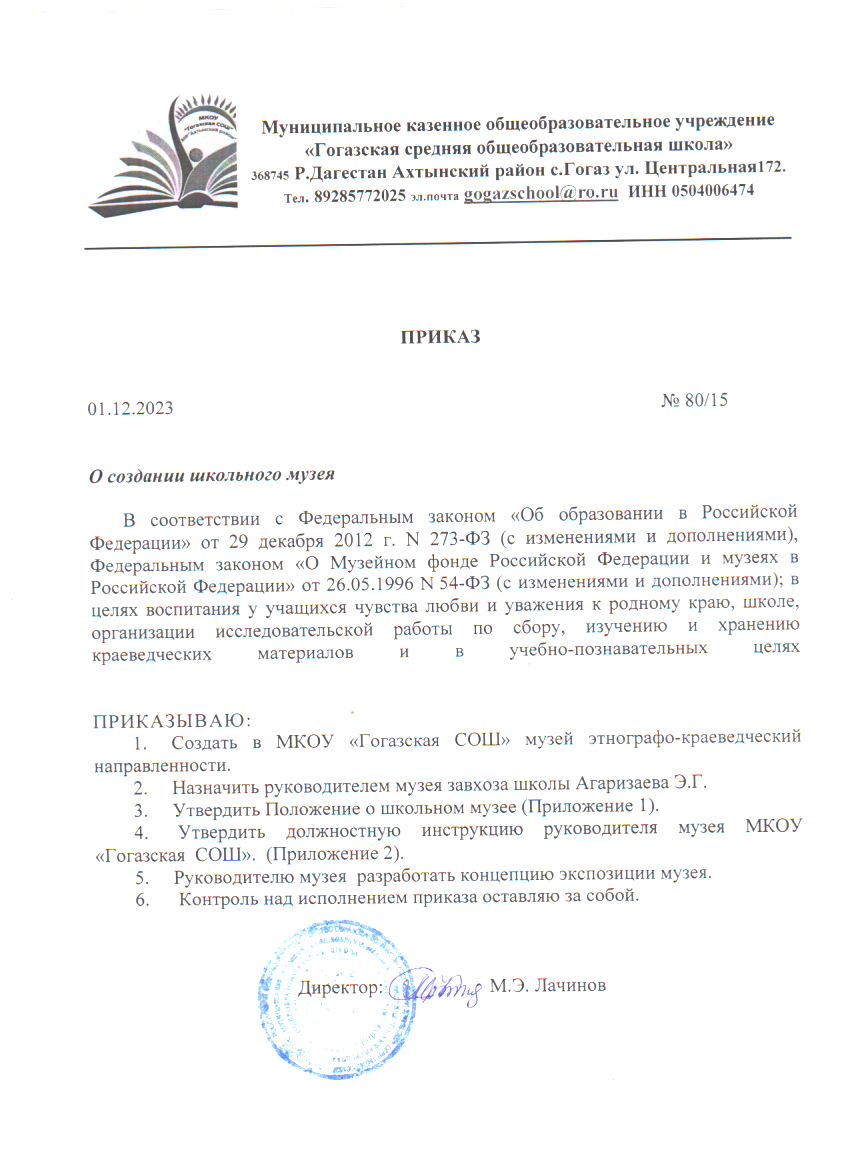 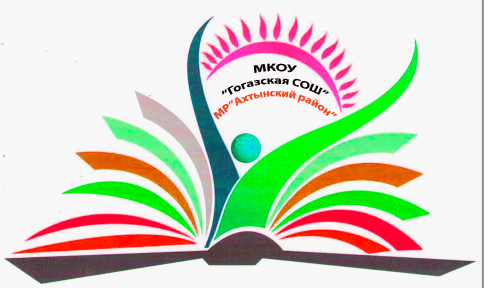 _____________________________________________________________________________________________ПРИКАЗ01.12.2023                                                                                                    № 80/15О создании школьного музея       В соответствии с Федеральным законом «Об образовании в Российской Федерации» от 29 декабря 2012 г. N 273-ФЗ (с изменениями и дополнениями), Федеральным законом «О Музейном фонде Российской Федерации и музеях в Российской Федерации» от 26.05.1996 N 54-ФЗ (с изменениями и дополнениями); в целях воспитания у учащихся чувства любви и уважения к родному краю, школе, организации исследовательской работы по сбору, изучению и хранению краеведческих материалов и в учебно-познавательных целях
ПРИКАЗЫВАЮ:Создать в МКОУ «Гогазская СОШ» музей этнографо-краеведческий направленности.Назначить руководителем музея завхоза школы Агаризаева Э.Г.Утвердить Положение о школьном музее (Приложение 1). Утвердить должностную инструкцию руководителя музея МКОУ «Гогазская  СОШ».  (Приложение 2).Руководителю музея  разработать концепцию экспозиции музея. Контроль над исполнением приказа оставляю за собой.Директор:                      М.Э. Лачинов                                                           Муниципальное казенное общеобразовательное учреждение  «Гогазская средняя общеобразовательная школа»368745 Р.Дагестан Ахтынский район с.Гогаз ул. Центральная172.       Тел. 89285772025 эл.почта gogazschool@ro.ru  ИНН 0504006474